Ejemplo Escuelas Secundarias Acuerdo de Asistencia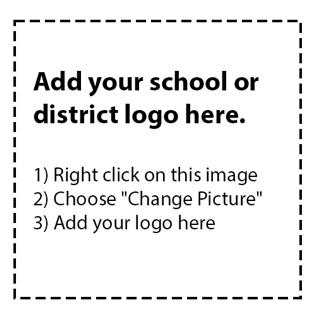 
Buena asistencia es crítica para el éxito académico. La escuela es responsable de trabajar con cada estudiante y su familia para alentar la asistencia excelente diariamente. Estas medidas son un acuerdo entre el estudiante, la familia, y la escuela para mejorar la asistencia escolar.
Escuela: ______________________________	Fecha de conferencia:  _______________Estudiante:  ___________________________________________	 I.D. #:	_________________Grado: __________	Nombre de Padre/Tutor: _____________________________________Como estudiante, estoy de acuerdo en cumplir con las siguientes medidas para resolver las preocupaciones de mi asistencia:Voy a asistir la escuela a diario.Llegaré a la escuela a tiempo todos los días y no llegar tarde a las clases.Entiendo que la escuela llamará a mis padres/tutores cada día estoy ausente.Si estoy ausente, presentaré una nota firmada por un médico o mis padres/tutores a la oficina de asistencia con una razón justificable para mi ausencia dentro de dos días.No saldré de la escuela ni de ninguna de mis clases sin permiso, y si tengo permiso mis padres/tutores deben ir a firmar en la oficina antes de que me vaya.Adicional:Como padre, estoy de acuerdo en cumplir con las siguientes medidas para resolver las preocupaciones de la asistencia de mi hijo/a:Voy a supervisor la asistencia de mi hijo/a, incluyendo usando Skyward Family Access y llamando la escuela cuando mi hijo/a esta ausente.Yo le pediré a mi estudiante de asistir a la escuela.Me aseguraré de que mi estudiante presenta una nota a la oficina de asistencia dentro de dos días de su ausencia.Solo permitiré que mi estudiante falte a la escuela por razones aceptables y solo cuando sea absolutamente necesario.Adicional:Los términos y condiciones del Medidas de Prevención de Absentismo se han explicado y entiendo que la violación de estas medidas puede conducir a acciones adicionales, que incluyen, entre otras, la intervención judicial como se define del código de educación de tejas, sección 25.093 y el código familiar de tejas, sección 65.003. Las consecuencias de ausencias continuas también pueden incluir: pérdida de crédito si las ausencias exceden el 10% del tiempo que se ofrece la clase, y:Este contrato surtirá efecto en la fecha de la primera firma y continúa por un periodo de 45 días naturales. EstudianteFirma:	_________________________________________   	Fecha:  _________________ Representante de la FamiliaFirma:	_________________________________________   	Fecha:  _________________ Representante de la FamiliaFirma:	_________________________________________   	Fecha:  _________________ Administrador /Representante de la EscuelaFirma:	_________________________________________   	Fecha:  _________________  Se completa virtualmente:Padre está de acuerdo	   	Acuerdo con los requisitos anteriores